Ансамбль «Бубенцы»Педагог: Серова Татьяна Михайловна, педагог дополнительного образования.Возраст детей: 5-6 лет, 10-15 летМесто занятий: 3 учебное здание (1-ая Приречная д.11)работает с 2016 года.На занятиях дети:изучают традиции, обряды, календарные праздники;знакомятся и играют на народных инструментах;изучают и исполняют произведения народной песенной традиции различных жанров:- материнский фольклор (колыбельная, потешки, сказки);- песни календарных праздников;- эпические песни (былины, истории, баллады);- лирические песни;- хороводы;- игры и пляски.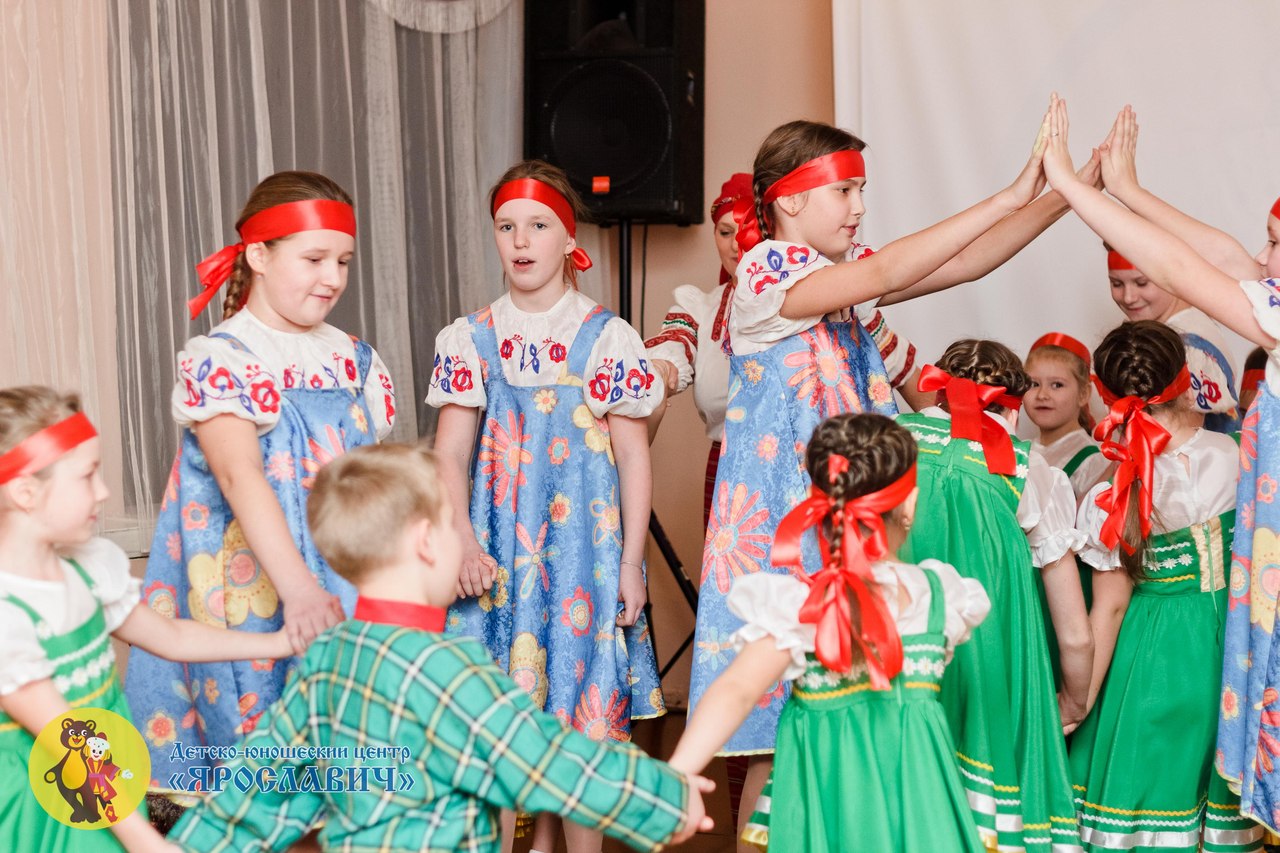 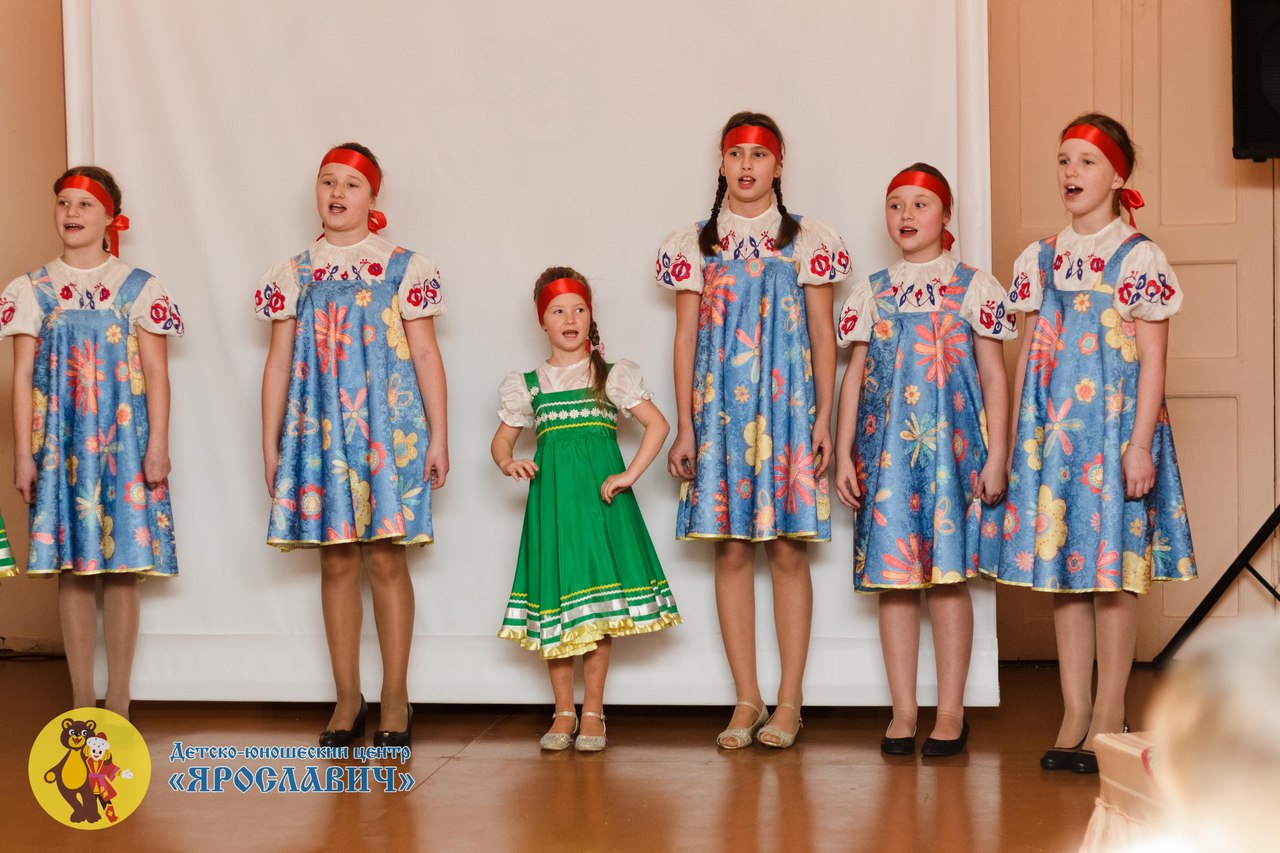 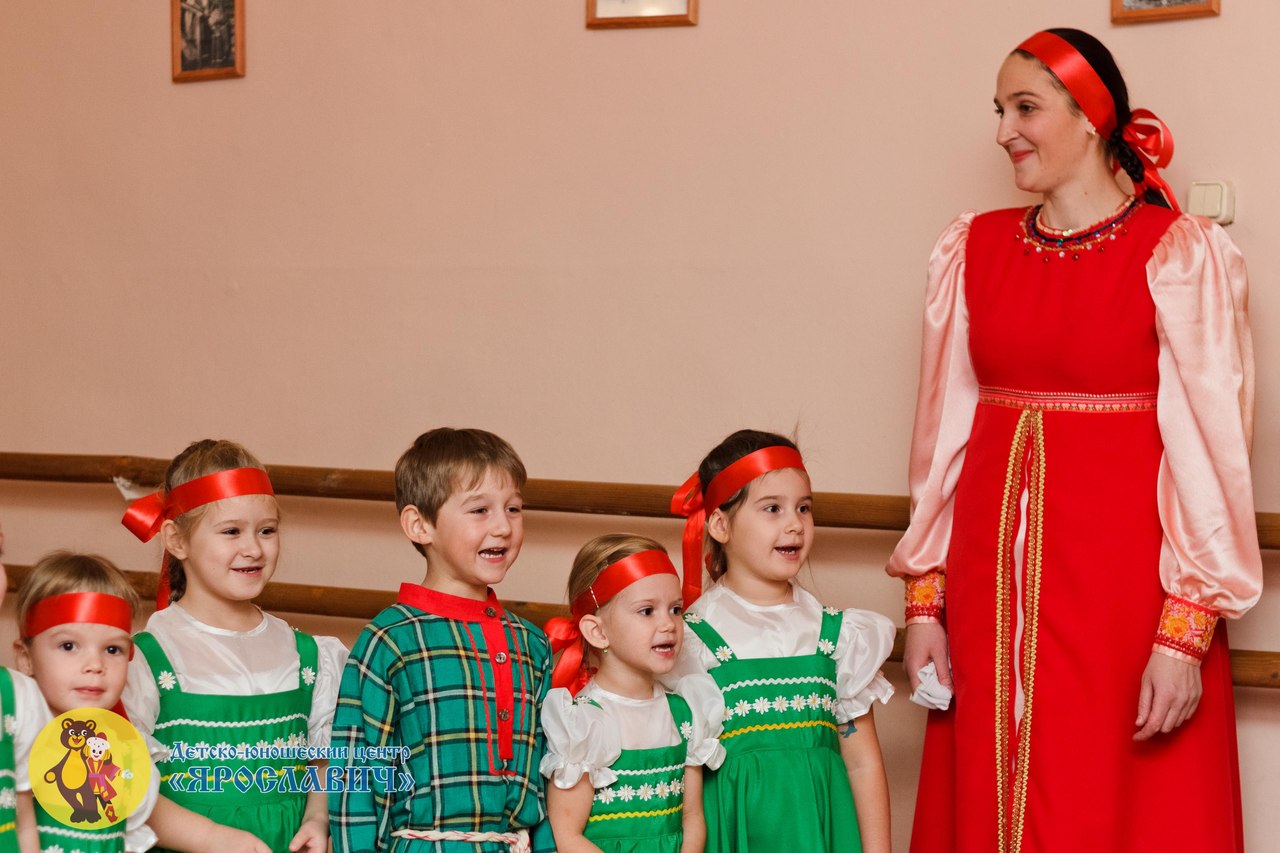 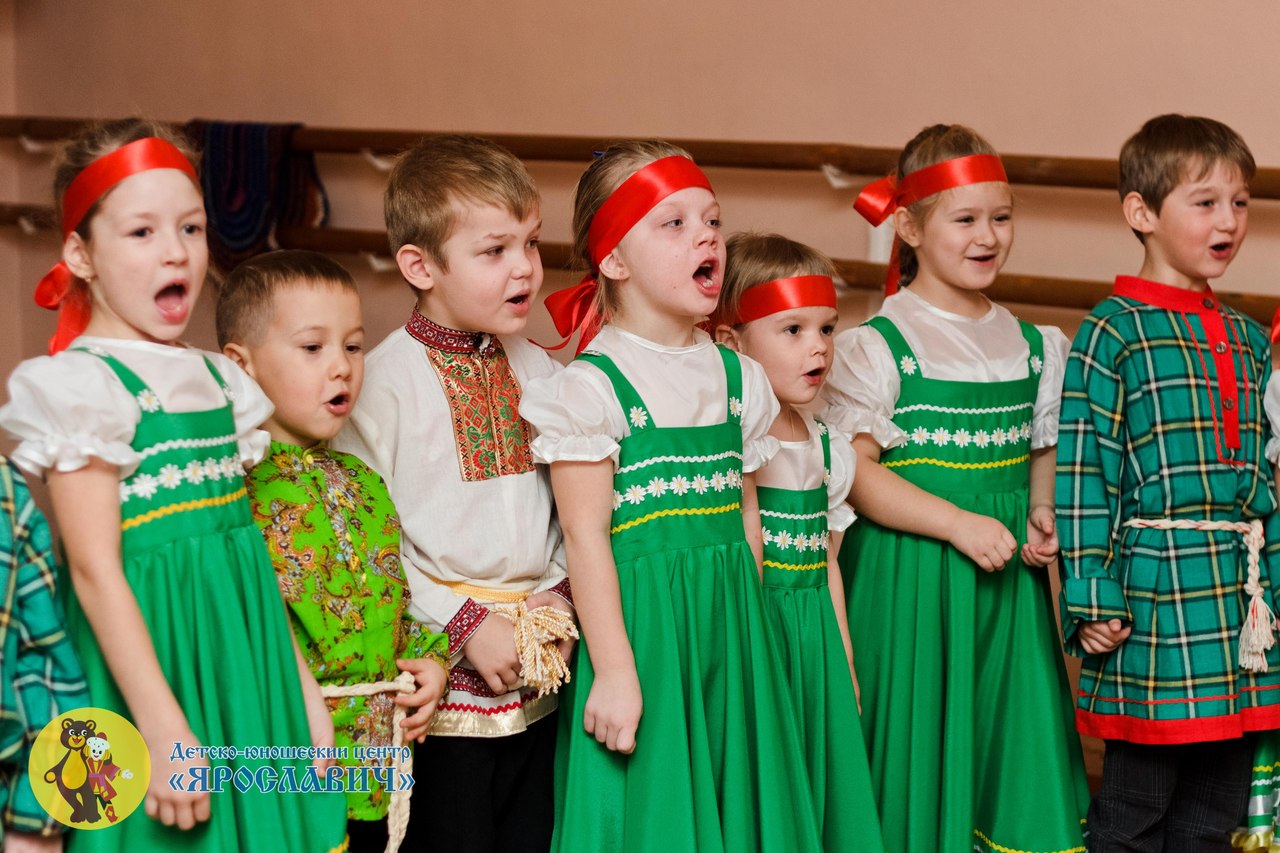 